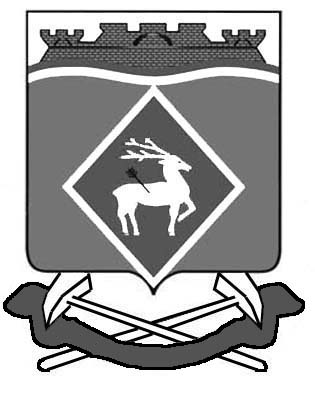 РОССИЙСКАЯ  ФЕДЕРАЦИЯРОСТОВСКАЯ ОБЛАСТЬМУНИЦИПАЛЬНОЕ ОБРАЗОВАНИЕ «ГРУШЕВО-ДУБОВСКОЕ СЕЛЬСКОЕ ПОСЕЛЕНИЯ»АДМИНИСТРАЦИЯ ГРУШЕВО-ДУБОВСКОГО СЕЛЬСКОГО ПОСЕЛЕНИЯ ПОСТАНОВЛЕНИЕ14 февраля 2014г.	     	                      №    06                                            х.ГрушевкаО мерах по реализации решения Собрания депутатов Грушево-Дубовского сельского поселения от 17 декабря 2013 года № 30«О бюджете Грушево-Дубовского сельского поселения Белокалитвинского района на 2014 год и на плановый период 2015 и 2016 годов»В соответствии с постановлением Правительства Ростовской области от          26 декабря 2013 года № 830 «О мерах по реализации Областного закона от 16.12.2013 года № 75-ЗС «Об областном бюджете на 2014 год и на плановый период 2015 и 2016 годов», в целях обеспечения исполнения решения Собрания депутатов Грушево-Дубовского сельского поселения от 17 декабря 2013 года №30 «О бюджете Грушево-Дубовского сельского поселения Белокалитвинского района на 2014 год и на плановый период 2015 и 2016 годов»ПОСТАНОВЛЯЮ:1. Принять к исполнению бюджет Грушево-Дубовского сельского поселения Белокалитвинского района на 2014 год и на плановый период 2015 и 2016 годов.2. Сектору экономики и финансов и специалистам по налогам и сборам:2.1. Принять меры по обеспечению поступления налоговых и неналоговых доходов, безвозмездных поступлений.2.2. Обеспечить возврат в областной бюджет в течение первых 15 рабочих дней 2014 года не использованных по состоянию на 1 января  остатков межбюджетных трансфертов, предоставленных из областного бюджета, в форме субвенций, субсидий, иных межбюджетных трансфертов, имеющих целевое назначение, в соответствии с приказом министерства финансов Ростовской области от 02.12.2013 года №120 «О порядке взыскания в доход областного бюджета не использованных остатков межбюджетных трансфертов, полученных в форме субсидий, субвенций и иных межбюджетных трансфертов».2.3. Организовать работу с главными администраторами доходов районного и областного бюджетов по получению от них уведомлений по расчетам между бюджетами, подтверждающих предоставление межбюджетного трансферта в форме дотации, межбюджетной субсидии, субвенции или иного межбюджетного трансферта и сумм их изменений, а также наличие потребности в направлении не использованных на 1 января 2014 года остатков целевых средств на те же цели в 2014 году.2.4. Осуществлять контроль за возвратом в областной бюджет из бюджета Грушево-Дубовского сельского поселения Белокалитвинского района:в течение первых 15 рабочих дней 2014 года – не использованных по состоянию на 1 января 2014 года остатков целевых межбюджетных трансфертов.3. Установить, что утверждение лимитов бюджетных обязательств на 2014 год и на плановый период 2015 и 2016 годов осуществляется сектором экономики и финансов Администрации Грушево-Дубовского сельского поселения по разделам, подразделам, целевым статьям, группам, подгруппам, элементам видов расходов классификации расходов бюджета Грушево-Дубовского сельского поселения Белокалитвинского района, статьям и подстатьям классификации операций сектора государственного управления в соответствии с решением Собрания депутатов Грушево-Дубовского сельского поселения Белокалитвинского района от 17 декабря 2013 года № 30 «О бюджете Грушево-Дубовского сельского поселения Белокалитвинского района на 2014 год и на плановый период 2015 и 2016 годов» в пределах утвержденных бюджетных ассигнований на 2014 год и на плановый период 2015 и 2016 годов.4. Сектору экономики и финансов Администрации Грушево-Дубовского сельского поселения обеспечить проведение результатов:мониторинга качества финансового менеджмента, осуществляемого  Администрацией Грушево-Дубовского сельского поселения;мониторинга соблюдения условий предоставления межбюджетных трансфертов из бюджета Грушево-Дубовского сельского поселения Белокалитвинского района;мониторинга и оценки качества управления бюджетным процессом в муниципальном образовании «Грушево-Дубовское сельское поселение».5. Сектору экономики и финансов Администрации Грушево-Дубовского сельского поселения:5.1. Обеспечить равномерное и эффективное использование средств бюджета поселения в течение финансового года.5.2. Обеспечить принятие правовых актов, устанавливающих обязанность Администрации Грушево-Дубовского сельского поселения в первоочередном порядке обеспечить следующие приоритетные направления расходования средств с учетом отраслевых особенностей: погашение кредиторской задолженности, сложившейся на 1 января 2014 года;безусловное исполнение публичных нормативных обязательств, в том числе мер социальной поддержки граждан;выплаты по оплате труда с учетом начислений по страховым взносам в государственные внебюджетные фонды;оплата коммунальных услуг с учетом мер по энергосбережению; затраты на уплату налогов, пошлин и иных обязательных платежей (налог на имущество, земельный налог, транспортный налог, плата за негативное воздействие на окружающую среду, государственная пошлина и др.).5.3. Направлять в первоочередном порядке экономию бюджетных ассигнований, сложившуюся в процессе исполнения бюджета Грушево-Дубовского сельского поселения Белокалитвинского района, в том числе по результатам закупок товаров, работ, услуг для обеспечения государственных и муниципальных нужд (в части расходных обязательств, финансовое обеспечение которых предусмотрено за счет субсидий бюджету для софинансирования расходных обязательств, возникающих при выполнении полномочий органов местного самоуправления по вопросам местного значения) на:погашение кредиторской задолженности, сложившейся на 1 января 2014 года;повышение заработной платы работников бюджетного сектора экономики в целях реализации указов Президента Российской Федерации от 07.05.2012 года № 597 «О мероприятиях по реализации государственной социальной политики».5.4. Принять меры по недопущению образования в 2014 году просроченной кредиторской задолженности по расходам бюджета поселения.6. Установить, что не допускается уменьшение утвержденных в установленном порядке лимитов бюджетных обязательств на выплату социального обеспечения дополнительных гарантий муниципальным служащим  и на уплату начислений на выплаты по оплате труда Администрации Грушево-Дубовского сельского поселения в целях увеличения лимитов бюджетных обязательств, предусмотренных на иные цели, за исключением лимитов бюджетных обязательств для исполнения требований по исполнительным листам и лимитов бюджетных обязательств, предусмотренных по фонду оплаты труда Администрации Грушево-Дубовского сельского поселения.7. Установить, что Администрация Грушево-Дубовского сельского поселения при заключении договоров (муниципальных контрактов) о поставке товаров, выполнении работ и оказании услуг в пределах доведенных им в установленном порядке лимитов бюджетных обязательств на 2014 год  и на плановый период 2015 и 2016 годов вправе предусматривать авансовые платежи:7.1. В размерах, установленных постановлением Правительства Российской Федерации «О мерах по реализации Федерального закона «О федеральном бюджете на 2014 год и на плановый период 2015 и 2016 годов», - по договорам (муниципальным контрактам), финансовое обеспечение которых планируется осуществлять полностью или частично за счет целевых средств федерального бюджета. 7.2. В размере до 100 процентов суммы договора (муниципального контракта), но не более лимитов бюджетных обязательств, доведенных на соответствующий финансовый год, - по договорам (муниципальным контрактам) об оказании услуг связи, о подписке на печатные издания и об их приобретении, обучении на курсах повышения квалификации, участии в научных, методических, научно-практических и иных конференциях, , приобретении авиа- и железнодорожных билетов, билетов для проезда городским и пригородным транспортом и путевок на санаторно-курортное лечение, по договорам обязательного страхования гражданской ответственности владельцев транспортных средств, по договорам (муниципальным контрактам) об оплате организационного взноса, об оплате гостиничных услуг, о приобретении знаков почтовой оплаты.7.3. В размере до 60 процентов суммы договора (муниципального контракта), но не более лимитов бюджетных обязательств, доведенных на соответствующий финансовый год, – по договорам (муниципальным контрактам) об осуществлении технологического присоединения к электрическим сетям в соответствии с постановлением Правительства Российской Федерации от 27.12.2004 № 861 «Об утверждении Правил недискриминационного доступа к услугам по передаче электрической энергии и оказания этих услуг, Правил недискриминационного доступа к услугам по оперативно-диспетчерскому управлению в электроэнергетике и оказания этих услуг, Правил недискриминационного доступа к услугам администратора торговой системы оптового рынка и оказания этих услуг и Правил технологического присоединения энергопринимающих устройств потребителей электрической энергии, объектов по производству электрической энергии, а также объектов электросетевого хозяйства, принадлежащих сетевым организациям и иным лицам, к электрическим сетям». 7.4. В размере до 30 процентов суммы договора (муниципального контракта), но не более 30 процентов лимитов бюджетных обязательств, доведенных на соответствующий финансовый год, - по остальным договорам (муниципальным контрактам), если иное не предусмотрено законодательством Российской Федерации, законодательством Ростовской области и муниципальных правовых актов Администрации Грушево-Дубовского сельского поселения (за исключением договоров (муниципальных контрактов) на выполнение работ по строительству, реконструкции объектов муниципальной собственности, капитальному ремонту и изготовлению проектной (сметной) документации).8. Постановление вступает в силу с 1 января 2014 года.9. Контроль за выполнением постановления оставляю за собой.Глава Грушево-Дубовского сельского поселения                               С.Л.Сягайло 